ФЕДЕРАЛЬНОЕ ГОСУДАРСТВЕННОЕ БЮДЖЕТНОЕ ОБРАЗОВАТЕЛЬНОЕ УЧРЕЖДЕНИЕ ВЫСШЕГО ОБРАЗОВАНИЯ«ДАГЕСТАНСКИЙ ГОСУДАРСТВЕННЫЙ МЕДИЦИНСКИЙ УНИВЕРСИТЕТ» МИНИСТЕРСТВА ЗДРАВООХРАНЕНИЯ РОССИЙСКОЙ ФЕДЕРАЦИИ ИНСТИТУТ ДОПОЛНИТЕЛЬНОГО ПРОФЕССИОНАЛЬНОГО ОБРАЗОВАНИЯ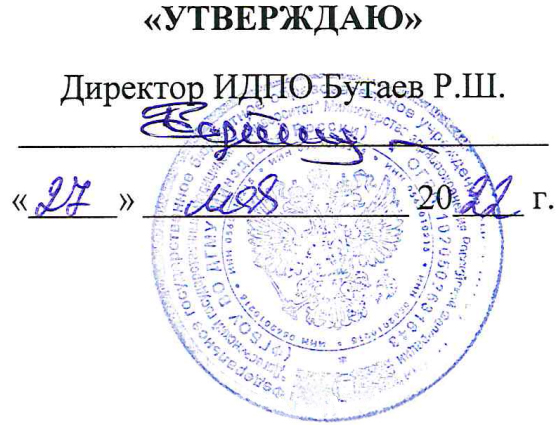 УЧЕБНЫЙ ПЛАНДОПОЛНИТЕЛЬНОЙ  ПРОФЕССИОНАЛЬНОЙ ПРОГРАММЫПРОФЕССИОНАЛЬНОЙ ПЕРЕПОДГОТОВКИ ВРАЧЕЙПО СПЕЦИАЛЬНОСТИ «ХИРУРГИЯ»Тема: «ХИРУРГИЯ»(СРОК ОСВОЕНИЯ 576 АКАДЕМИЧЕСКИХ ЧАСОВ)Учебный пландополнительной профессиональной программы Профессиональной переподготовки «Хирургия»Форма обучения- очная, с отрывом от работыТрудоемкость обучения: 576 академических часовРежим занятий: 6 часов в неделю, 6 дней в неделю, 16 недель, 4 месяцаОбъем практической подготовки- 280 ЗЕТ№п/ пНаименование разделовВсего ЧасовЛек- цииСеми- нарыПракт. занятияВид и формаконтроля1.Рабочая программа учебного модуля «Фундаментальные дисциплины»422-Промежуточ ная аттестация(Зачет)Топографическая	анатомия	и оперативная хирургия органовбрюшной полости4222.Рабочая программа учебного модуля	"Специальные дисциплины"36412872164Промежуточ наяаттестация (Зачет)Неотложная хирургия2649656112зачетхирургические заболеванияжелудка3212812ТКхирургические заболевания якишечника и брыжейки3212812ТКхирургические заболеванияпечени и желчн. путей3212812ТКхирургические заболеванияподжелуд. железы3212812ТКзаболевания и повреждения сосудов241248ТКзаболевания органов груднойклетки241248ТКтравмы живота4412824ТКтравмы грудной клетки4412824Плановая хирургия100321652зачетХирургия печени ижелчевыводящих путей4816824ТКХирургия желудка и 12-перстной кишки18828ТКХирургия грыж184212ТКТоракальная хирургия16448ТК3.Рабочая программа учебного модуля	"Смежные дисциплины"1843941104Промежуточ ная аттестация(Зачет)Онкология365724ТКОжоги и ожоговая болезнь.Отморожения18666ТКНеотложная помощь вурологии304620ТКЭндокринная хирургия8242ТККлиническая трансфузиология844ТКНеотложная хирургическаяпомощь у детей426726ТКОсновы травматологии426726ТК4.«Обучающий симуляционный курс»18612Промежуточ ная аттестация(Зачет)Общая техника хирургическихэндоскопических процедур624ТКЛапароскопическаяхолецистэктомия624ТКОстрый аппендицит312ТКПрободная язва желудка идвенадцатиперстной кишки.312ТКИтого:570175115280Экзамен:6Всего часов цикла:576175115280